Name:Date:Period/Teacher: This Is My Earth: Introduction Activity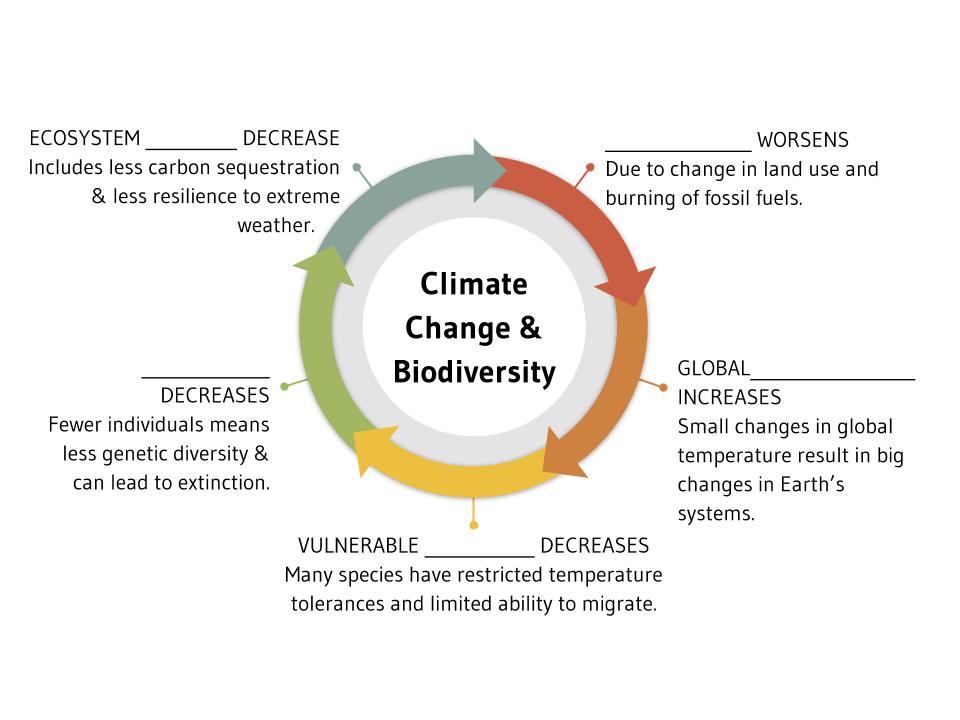 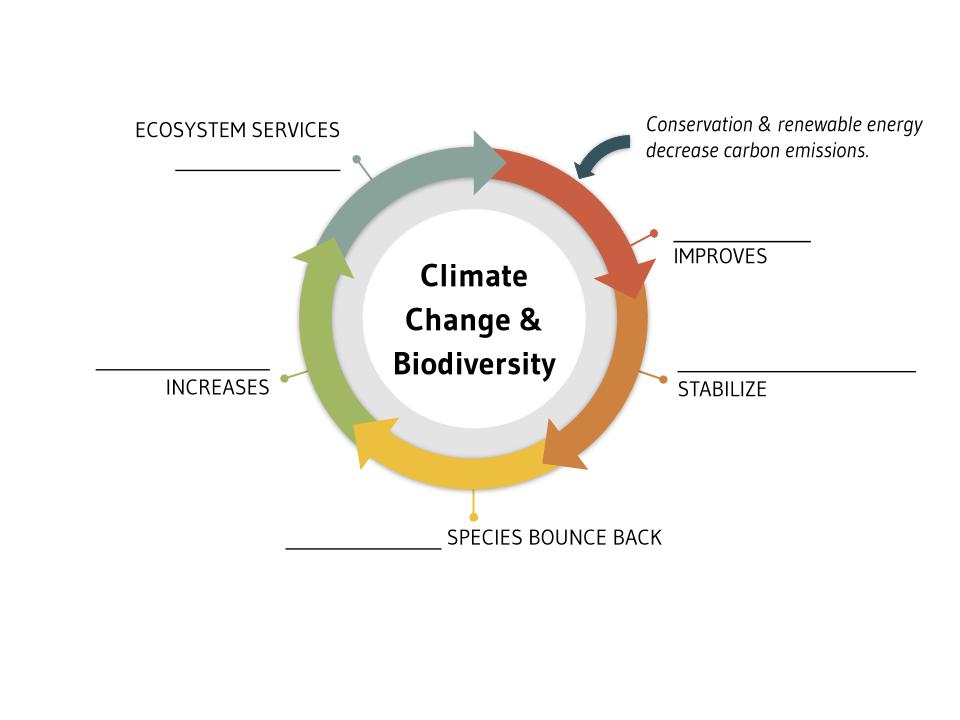 Learning Objectives: What are you going to learn?↓Fill in the blanks below↓I will be able to define _____________ and describe what makes a particular area a biodiversity __________.I will be able to discuss the ____________________ and ___________________ to biodiversity conservation.I will be able to develop and ______________________________ in favor of preserving a particular biodiversity hotspot through the TiME organization.Video: What is biodiversity?↓Write 3 interesting facts from the video in the boxes below↓… Biodiversity↓Write the definition below↓Biodiversity is the ________________________________________________________________________________________________________________________________________Why are we losing species?↓List and define the reasons below↓Why are we losing species?↓List and define the reasons below↓________________________The process by which a natural habitat becomes _____________________________________________Its native species.________________________Continuous habitat broken up into many _____________________, so areas are _____________________________________________ by a human-made matrix of different land use types________________________The ____________________________ of natural resources and ______________ of wild animal and plant species by people. Example: ________________________Significant changes in _________________________________________, precipitation, wind patterns and other measures of climate that occur over several decades or longer. Fill in the blanks in the feedback loops below:_____________________ SpeciesSpecies that are _______________ to a single defined geographic location (such as an island) or habitat type found ______________________________ in the world.Biodiversity hotspotsRepresent just________% of Earth’s land surfaceSupport more than __________% the world’s endemic plant speciesSupport nearly ________% of endemic bird, mammal, reptile and amphibian species.To qualify as a biodiversity hotspot, a region must meet two strict criteria:(You may write these in your own words)It must have ______________________________________________________It must have  ________________________________________________________Problem: Over ______% of biodiversity hotspots are ______________________________.Solution: __________________________